Administrative Rule 2 - Policy IM School District of Florence County One-to-One Technology Chromebook Guide 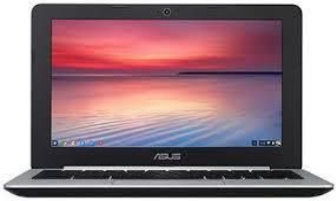 1Administrative Rule 2 - Policy IM 
The School District of Florence County, in partnership with the community, will develop informed, literate, critical thinking learners through the use of innovative and progressive technology and information learning tools. Table of Contents Background Information Why use Chromebooks? Goals for Student Users General Procedures Receiving a Chromebook Returning a Chromebook Fines Related to a Chromebook Taking Care of a Chromebook General Precautions Chromebooks Left at Home Chromebook Undergoing Repair Charging a Chromebook’s Battery Screensavers/Background photos Passwords and Account Access Sound, Music, Games, Software/Apps Legal Propriety Printing Managing & Saving Your Digital Work Home Internet Access Using the Chromebook Camera Network Connectivity Updating your Chromebook Virus Protections & Additional Software Procedures for Restoring your Chromebook 2Administrative Rule 2 - Policy IM Software Installation Repairing or Replacing a Chromebook School District Protection Personal Home and Homeowners’/Renters’ Coverage Accidental Damage Insurance Fee for Incidental Damage Claims Chromebook Rules and Appropriate Usage Social Media Guidelines 1:1 Technology Student Expectations User Agreement and Parent Permission Form Frequently Asked Questions APPENDIX A - Parents’ Guide to Safe and Responsible Student Internet Use APPENDIX B – Student Acceptable Use Policy 3
Administrative Rule 2 - Policy IM Background Information The focus of providing Chromebooks in the School District of Florence County is to provide current tools and resources to the 21st Century Learner. Excellence in education requires that technology be seamlessly integrated throughout the education program. Increased access to technology is essential, and one of the learning tools of 21st Century students is the Chromebook. The individual use of Chromebooks is a way to empower students to maximize their full potential and to prepare them for postsecondary education and the modern workplace. According to studies and school reports, students who use a computing device in a one-to-one (1:1) education environment are more organized and engaged learners, attend school more regularly, advance their knowledge and understanding of technology, and become constructors and designers of information and ideas. The Chromebook is a “next generation” device that makes learning more engaging and accessible. Why use Chromebooks? 1. Chromebooks represent a new “space” in technology: This space is between the mobile space (phones and iPods) and the portable space (laptops and netbooks). This “space” is expanding every day. 2. As teachers begin to create new ways of teaching in the modern age, the Chromebook will play a useful role in this transformation. 3. Low maintenance: the Chromebook needs little, if any maintenance. It is a completely web-based device so there is no need for downloading or installing. There is less need for technical support. 4. The Chromebook is an engaging device that could transform the way young people learn. 5. Instant-on and all day battery: it’s possible to get on the Internet instantly. 6. Auto-save: Student work on the Chromebook saves automatically to the Google Cloud. 7. Contextual Learning: the Chromebook is an “anywhere anytime” learning device. This makes it ideal for projects and learning which take place out of the classroom. 8. Personal Learning Studio: the Chromebook can be a science lab, literacy tool, research station, history archive, language lab, art canvas, video editing suite, and library. Goals for Student Users ● To increase students’ productivity in and outside the classroom when completing assignments, projects, and other activities as assigned by teachers in the pilot project. ● To capitalize on the convergence of academic resources such as textbooks, scholarly sources, content rich media, applicable apps, and best practices. ● To facilitate mobile learning across the school campus and beyond. 4Administrative Rule 2 - Policy IM
● To promote leadership in one’s own learning by establishing access to educational resources and providing a host of tools to craft information in ways that support specific curricular areas. 
General Procedures 
Receiving a Chromebook a. Students will be expected to attend an orientation session to receive their equipment. Each student will receive a Chromebook and AC charger. Students are granted permission to take Chromebooks home and must leave the protective case on at all times. b. Parents/guardians and students must sign and return the User Agreement and Parent Permission Form before a Chromebook is issued to the student. c. Chromebook will be labeled in a manner specified by SDFC; this will include the serial number. d. The Chromebook and district-issued email account are the property of SDFC and as a result may be subject to inspection at any time. The student should have NO expectation of privacy of material found on a Chromebook or a school supplied or supported email service. e. Should you want your child to opt out of having a Chromebook to take home, you will need to submit a signed note to that effect to the SDFC. Your child will then pick up and return a Chromebook from the library each day for use during the school day. Students are responsible for following the Student Internet Safety and Technology Use Policy and appropriate handling of the device during school and while at home. Returning a Chromebook a. Chromebooks and all SDFC accessories will be returned during the final week of school so they can be checked for serviceability. b. Chromebooks must be returned immediately when a student transfers out of the SDFC, is suspended or expelled, or terminates enrollment for any reason. Fines Related to a Chromebook a. Chromebooks and AC chargers will be turned in when requested in good condition. Chromebooks will be inspected for damage. In the case of abuse, neglect or intentional damage, the student/parent/guardian will be charged a fee for needed repairs, not to exceed the replacement cost of the Chromebook. The SDFC Administration will make the final determination of any fees assessed. b. If a student fails to return the Chromebook, the student/parent/guardian will pay the replacement cost of the Chromebook. Failure to return the Chromebook may result in a theft report filed with the Florence County Sheriff’s Department. Taking Care of a Chromebook Students are responsible for the general care of the Chromebook they have been issued by the
 5Administrative Rule 2 - Policy IM
SDFC. Chromebooks that are broken or fail to work properly must be given to the library aide for an evaluation of the equipment. Care must be taken to protect the screen. Students are responsible for anything done using their assigned Chromebook or their login. Chromebooks are the property of the SDFC and all users will follow these procedures and the SDFC Safe and Responsible Use of the Internet & Other Technology Resources Policy IM. General Precautions a. While the Chromebook is considered scratch resistant, the Chromebook can scratch. Avoid using any sharp object(s) on the Chromebook. b. Chromebooks do not respond well to liquid. Avoid applying liquids to the Chromebook. The Chromebook can be cleaned with a soft, lint-free cloth. Avoid getting moisture in the openings. Do not use window cleaners, household cleaners, aerosol sprays, solvents, alcohol, ammonia, or abrasives to clean the Chromebook. c. Do not attempt to gain access to the internal electronics or repair of a Chromebook. If a Chromebook fails to work or is damaged, report the problem to the library aide. d. There is no “jail breaking” (bypassing filters and controls) of this device. e. Never throw or slide a Chromebook. f. Cords and cables must be inserted carefully into the Chromebook to prevent damage. g. Chromebooks must remain free of any writing, drawing, stickers, or labels that are not the property of the SDFC or approved by the building principal. h. Students will have an Always on Case, to help protect the Chromebook. This case must remain on at all times, removing from the case will void warranty and accidental damage coverage. I. Chromebooks have the ability to be remotely located. Modifying disabling or attempting to disable the locator is a violation of the Safe and Responsible Use of the Internet & Other Technology Resources Policy IM and grounds for disciplinary action. j. Chromebooks have a unique identification number and at no time should the number or labels be modified or removed. k. Chromebooks should be placed vertically in the bottom of the locker or in a backpack/book bag to avoid putting any pressure on the screen. l. Chromebooks must never be left in an unlocked car or in any unsupervised area. m. Chromebooks must not be left in a vehicle or a location that is not temperature controlled. n. Chromebooks must be charged (at home) for use at school each day. This is the student’s responsibility​ much like having your textbook with you and ready to go. o. Chromebooks are assigned to individual students and the responsibility for the care of the Chromebook rests solely with that individual. Students should not lend their Chromebooks to another person. p. Repeated violations of any part of this policy will result in disciplinary action. . 
Carrying Chromebooks The Always on Case for the Chromebook should have sufficient padding to protect the Administrative Rule 2 - Policy IM Chromebook from normal treatment and provides a suitable means for carrying the device within the school. Using Chromebooks at School Chromebooks are intended for use at school each day. In addition to teacher expectations for the Chromebook use, school messages, announcements, procedures and rules, calendars, and schedules may be accessed using the Chromebook. Students are responsible for bringing their Chromebook to all classes unless specifically instructed not to do so by a teacher. Chromebooks Left at Home a. If a student leaves the Chromebook at home, the student is responsible for getting the coursework completed as if the Chromebook was present. Students may use alternative computing devices, (lab computers, library chromebooks,desktops etc.) instead. b. Students may be allowed to ‘checkout’ a loaner Chromebook from the library aide only with a teacher’s or principal’s written permission “when open”. c. Repeated violations of this policy will result in disciplinary action. Chromebook Undergoing Repair Loaner Chromebooks may be issued to students when their Chromebooks are being repaired by the school. A limited number of “loaner” Chromebooks are available so having a “loaner” is not guaranteed. Charging a Chromebook’s Battery a. Chromebooks must be brought to school each day in a fully charged condition. b. In cases where the battery does “run out,” students may be able to connect their Chromebook to a power outlet in class, or may be required to use alternative computing devices Students may be allowed to ‘checkout’ a loaner Chromebook from the library aide only with a teacher’s or principal’s written permission. c. Repeated violations of this policy will result in disciplinary action. Screensavers/Background photos While personalized screensavers or backgrounds are permitted, inappropriate or provocative images are not permitted and subject to disciplinary action. These include, but are not limited to: ● pornographic images ● guns ● weapons ● inappropriate language ● threatening language ● drug ● alcohol ● gang related images 
7Administrative Rule 2 - Policy IM Passwords and Account Access Take care to protect your password. Do not share your password or allow any other user to login to or use your Chromebook. Students are allowed to login to their Chromebook with their own assigned myflorence.org domain account only; no other accounts, including other “myflorence.org” user accounts, are to be used on Chromebooks. Sound, Music, Games, Software/Apps a. Sound must be muted at all times unless permission is obtained from the teacher for instructional purposes. b. Students should provide their own headsets/ear buds. c. Music is only allowed on the Chromebook at the discretion of the teacher. d. All software/apps must be district provided. Data storage will be through apps on the Chromebook, i.e. Google Docs, Notepad, etc. e. Internet games are not allowed on the SDFC Chromebooks and if found will result in disciplinary actions Legal Propriety a. Comply with trademark and copyright laws and all license agreements. Ignorance of the law is not immunity. If you are unsure, ask a teacher or principal. b. Plagiarism is a violation of the SDFC rules. Give credit to all sources used, whether quoted or summarized. This includes all forms of media on the Internet, such as graphics, movies, music and text. c. Use or possession of hacking software is strictly prohibited and violators will be subject to SDFC discipline. Violation of applicable state or federal law may result in criminal prosecution. Printing Students will be given information and instruction on printing with the Chromebook at school. Managing & Saving Your Digital Work a. Google Apps for Education is a suite of products which includes mail, calendar, sites, word processing, presentations, drawings, spreadsheets, forms, etc. that lets you create different kinds of online documents, collaborate in real time with other people, and store your documents, as well as your other files, in the cloud. b. With a wireless Internet connection, you can access your documents and files from any Chromebook, anywhere, at any time, no matter where you are. c. All items will be stored online in the Google Cloud environment. d. Prior to leaving the district, or graduating, students wanting to save any work need to use Google Takeout to transfer any work to a personal Gmail account. 
8Administrative Rule 2 - Policy IM Home Internet Access CHROMEBOOKS MAY BE FILTERED THROUGH THE FLORENCE COUNTY SCHOOL DISTRICT FILTER. Parents/Guardians, please take the necessary precautions for Internet safety with your student! For more tips, please see the “Parent’s Guide to Safe and Responsible Internet Use.” REMINDER​: SDFC provides Internet filtering on the district’s network. These filters may not apply to any other locations. It is the family’s responsibility to monitor the student’s use of the Internet outside of the school setting. a. Students are allowed to set up wireless networks on their Chromebooks. This will assist them with Chromebook uses while at home. Printing at home requires a wireless printer, proper settings on the Chromebook and the correct app. b. All students should recognize and guard their personal and private information. While on the Internet, students shall not reveal personal information, including a home address or phone number, or the address or phone number of other students. c. All activity on the Chromebook and district-issued email account, whether conducted at school or off site, is subject to search as District property. Using the Chromebook Camera The Chromebook comes equipped with camera and video capacities. Students are not to record an individual or group without permission and must notify the individual or group if the image will be posted online. Cameras may never be used in a locker room or restroom per state statute. Network Connectivity The Florence County School District makes no guarantee that the district’s network will be up and running 100% of the time. In the rare case that the network is down, the district will not be responsible for lost or missing data. Updating your Chromebook When a Chromebook starts up, it updates itself automatically, so it has the latest and greatest version of the Chrome operating system without you having to think about it. No need for time-consuming installs, updates, or re-imaging. Virus Protections & Additional Software With defense-in-depth technology, the Chromebook is built with layers of protection against malware and security attacks. Files are stored in the cloud, so there’s no need to worry about lost homework. 9Administrative Rule 2 - Policy IM Procedures for Restoring your Chromebook If your Chromebook needs technical support for the operating system, all support will be handled by the SDFC Tech Support. Please turn your Chromebook in to the library aide “when open”. Software Installation Chromebooks can seamlessly access Google Apps for Education suite of productivity and collaboration tools, as well as apps available in the Chrome Web Store and content across the entire web. The installation and use of any Apps or software must comply with all district policies and all software/apps must be district provided. Data storage will be through apps on the Chromebook, i.e. Google Docs, Notepad, etc. Repairing or Replacing a Chromebook Chromebooks in need of repair should be returned to the library aide. The district will determine if a Chromebook can be repaired or needs to be replaced. PLEASE DO NOT ATTEMPT TO CONTACT THE MANUFACTURER SERVICE DIRECTLY FOR REPAIR QUESTIONS. PLEASE CONTACT THE SCHOOL DISTRICT. Users ARE NOT to take their SDFC-owned Chromebook to an outside service for any type of repairs or maintenance, or to attempt to repair damaged or malfunctioning Chromebooks themselves. Users are not to purchase replacement Chromebook parts (i.e. online). Chromebooks are the property of SDFC and will be repaired by the district or by an approved service. Replacement parts are to be purchased by the SDFC through approved vendors only. Costs of repairs or replacement will be assessed as necessary, as per this policy. Please see the section ‘Fee for Incidental Damage,’ below, for more information. School District Protection SDFC has purchased these Chromebooks and will generally assume the financial liability for Chromebooks repairs or replacement due to normal and typical daily use. Personal Home and Homeowners’/Renters’ Coverage Lost, damaged, or stolen Chromebooks in the care, custody, and control of a student may be covered by the homeowners’/renters’ policy of the parent. Most homeowner/renter policies will provide some limit of coverage for the “damage of the property of others” under the comprehensive personal liability coverage part of the policy and is not normally subject to any deductible. Please consult your insurance agent for details about your homeowners’/renters’ coverage. Accidental Damage Protection 10Administrative Rule 2 - Policy IMAccidental Insurance WILL NOT​ cover the following, but not limited to: a. Intentional destruction of any part of the Chromebook, power cords or any SDFC provided accessory. b. Abuse, neglect, intentional damage c. Any damage that occurs without the protective Always on Case on, in place and secure. d. Theft Fee for Incidental Damage In the case where a Chromebook or district-issued accessory is damaged by means other than normal use, wear and tear (i.e. abuse, neglect, intentional damage), the student/parent/guardian will be charged a fee for needed repairs, not to exceed the replacement cost of the Chromebook. The SDFC Administration will make the final determination of any fees assessed. Claims a. All Accidental Damage Protection claims must be reported to SDFC. In cases of vandalism, or other acts covered by insurance, the student/parent/guardian must file a report with the Principal’s Office before a Chromebook can be repaired or replaced. b. In the event of a lost or stolen Chromebook, the SDFC may deploy location software, which may aid in recovering the Chromebook. c. Failure to report a stolen Chromebook in a timely manner may result in a request for compensation for the replacement cost of the Chromebook. 11Administrative Rule 2 - Policy IM Chromebook Rules and Appropriate Usage The School District of Florence County encourages the use of 1:1 devices and the network, including the Internet, as a tool for research and education. 1:1 devices and the network, like any other school property, must be used for the educational purposes for which it was intended. The Chromebooks issued to students are the property of the School District of Florence County. ​The distribution of a Chromebook to each student is a privilege, not a right, which may be revoked at any time for inappropriate conduct. Before issued a Chromebook for use at school and/or home, students and parents or guardians must sign the Student Technology Use Policy, Parent Permission Agreement, and the 1:1 Technology Student Expectation Agreement RESPONSIBILITIES By signing the Student Internet Safety and Technology Use Policy, Parent Permission Agreement and the 1:1 Technology Student Expectations, students and parents or guardians agree to: ● Submit their Chromebooks to school authorities upon request. Such a request may be made in order to ensure Chromebooks do not contain any unapproved software or files, as well as to check browser histories and caches. ● Leave their Chromebooks at school over the summer for regular maintenance. ● Accept monitoring of student usage of the Chromebooks at any time, when requested by school personnel (teachers or administration). Students and parents need to be aware that files created using the Chromebook or stored on school servers are not private. ● Charge their Chromebooks overnight each night to ensure that they are fully charged for classes the next day. Just as students are expected to be prepared for classes by having all required materials, students must have a charged Chromebook available to them at the start of each day. ● Protect the Chromebook from damage or theft. Required precautions include the use of a protective case on the Chromebook at all times. If the Chromebook is lost or stolen when outside of school grounds, it should be reported to the library aide and principal’s office immediately. Parents or guardians are financially responsible for any lost or stolen Chromebook that is not recovered in good working order by authorities. ● If the damage is wanton, willful or purposeful, the parents or guardians will pay the full/replacement cost of the Chromebook and AC power adapter. Replacement cost of the Chromebook would be approximately $360 in 2017. ● Abide by the rules and behavioral expectations of the Safe and Responsible Use of the Internet & Other Technology Resources Policy IM. ● Personal devices other than school provided Chromebook, and cell phones, are not allowed. 12Administrative Rule 2 - Policy IM Please leave them at home for your own protection. You will not be allowed to use a personal device at school such as a laptop, iPad or personal Chromebook. Parents/Guardians are encouraged to obtain their child’s login and password in order to monitor the student’s computer usage at home. If parents have any difficulties receiving this password, they should contact the Middle School or High School office for assistance. When the Chromebooks are taken home by the student, it is strongly recommended that it will always be used in a common family location so that adult supervision can be maintained at all times. Social Media Guidelines Educational Purpose In order to help our students develop their reading and writing skills, cultivate our understanding of different people and cultures, share information and collaborate safely and effectively via the Internet, and learn through experiences, our students participate in using a variety of social media applications (blogs, wikis, podcasts) and content creation sites (Animoto, Glogster, Blogger). To protect student privacy and ensure safety, the following guidelines are to be followed: Teacher Responsibility ● Ensure suggested sites are age-appropriate for student use. ● Monitor student creation of accounts within the classroom and student use of Internet and social media sites ● Be aware of and adhere to federal Children’s Online Privacy Protections Act laws and District Policies. Student Responsibilities ● When creating accounts, provide their full last names and only the first letter of their first name. ● When asked to provide birth date information, all students will use January 1 of their birth year. ● Students will not share personal, identifiable information. (i.e. school name, location, etc.) ● Students will use group pictures of students and/or individual pictures, which do not identify individuals by name. ● Students will agree to use social media and content sites responsibly. ● Protect the Chromebooks from damage and theft per the 1:1 Technology Student Expectations of this handbook. Required precautions include the use of the Always on Case at all times. If the Chromebook is lost or stolen when outside of school grounds, it should be reported to the library aide and principal’s office immediately. Parents or guardians are financially responsible for any lost or stolen Chromebook that is not recovered in good working order by the authorities. ● Understand the User Agreements, including Safe and Responsible Use of the Internet & Other Technology Resources Policy IM, building-specific student handbook rules, 1:1 Technology Student Expectations and Parent Permission Agreement. 13Administrative Rule 2 - Policy IM 
Parent/Guardian Responsibility ● Monitor student Internet and social media website use at home ● Contact teacher who has assigned the project if any questions or concerns arise ● Parents/Guardians are encouraged to obtain their child’s log-in and password in order to monitor the student’s computer usage at home. If parents have any difficulties receiving this password, they should contact their student’s school Main Office for assistance. ● If the damage is wanton, willful or purposeful, the parents or guardians will pay the full repair/replacement cost of the Chromebook, and AC power adapter. Replacement cost for a Chromebook would be approximately $360 in 2017. 1:1 Technology Student Expectations As a learner I will: 1) Look after my Chromebook very carefully all of the time. a) Chromebooks will never be left unattended. b) Chromebooks must be situated securely on the working surface. c) Make sure the Chromebook is not subject to careless or malicious damage (i.e. as a result of horseplay). d) Take care when the Chromebook is transported that is as secure as possible. Chromebooks MUST always be in the Always on protective case. e) Carry my Chromebook in the closed position with two hands. 2) Ensure that my Chromebook is charged every evening and ready for use the next day (i.e. plugging it in for charging overnight). 3) Store my Chromebook in my locker when not in use (i.e. lunch, phy ed, etc.). The Chromebook should be in its case when stored in my locker and no item will be stacked on top of it. 4) Be on the task assigned by my teacher at all times. Chromebooks will ONLY be used for educational purposes as directed by School District of Florence County staff. 5) Print only after the teacher gives permission. 6) Not decorate the Chromebook and not allow it to be subject to graffiti.7) Not install or download additional software. 8) Personal devices other than school provided Chromebook are not allowed, please leave them at home for your own protection. You will not be allowed to use a personal 14Administrative Rule 2 - Policy IM device at school such as a laptop, iPad, personal Chromebook or any other personal device. Consequences for Violation of Chromebook Rules: Students are expected to abide by the rules and behavioral expectations of the Student Internet Safety and Technology Use Policy and Chromebook rules of use both at home and at school. Consequences for violation of these rules or policies will be imposed as per student handbook/district policies. By signing the User Agreement, you commit to the student expectations and understand the consequences for any violation. 15Administrative Rule 2 - Policy IM 

Frequently Asked Questions What are my responsibilities as a parent/guardian in terms of replacement of the Chromebook if it is damaged, lost or stolen? The School District of Florence County will be responsible for the repair of the Chromebook for normal wear of the unit. If the Chromebook is neglectfully damaged, stolen, or lost, the student/parent/guardian is responsible for replacing the unit (approximately $360 in 2017). The District regards the Chromebook as all other materials that are checked out of the student, ex: library materials, sports equipment, etc. We recommend that all families contact their insurance agent to determine if their policy provides coverage in the event that the unit needs to be replaced. “Lost, damaged, or stolen Chromebooks in the care, custody, and control of a student may be covered by the homeowners’/renters’ policy of the parent. Most homeowner/renter policies will provide some limit of coverage for the “damage of the property of others” under the comprehensive personal liability coverage part of the policy and is not normally subject to any deductible. Please consult your insurance agent for details about your homeowners’/renters’ coverage.” What is the replacement cost of the Chromebook and accessories? Chromebook: $360 (as of 2017) AC Charger $20 Always on Case $40 Does my child have to accept a Chromebook? A Chromebook will be checked out to each 7th-12th grade student for the school year for use at school and to take home. If a parent/guardian does not want the child to take the Chromebook home, the parent may submit that request in writing to the office. In this case the student will need to check the Chromebook in and out of the library each day. 16Administrative Rule 2 - Policy IM As a parent/guardian, how do I monitor my child’s use of the Internet? While your child is using the SDFC network, there are filters available. When the child uses another network, the Chromebooks may not provide filtering at this time. Please see the attached document entitled “Parents’ Guide to Safe and Responsible Student Internet Use.” What if we don’t have WIFI at home? A Chromebook’s use is maximized by WIFI. If a family does not have WIFI, a student may use the Chromebook at school, at the public library, at local businesses with WIFI capability, or wherever WIFI is available. The student may also use the Chromebook at home for basic word processing and it will sync the files when it returns to school or finds an Internet connection to use. Arrangements can be made for the student to be at school outside of normal school hours by contacting the library aide. Can students buy their own cover/bag? The SDFC requires each student to use the provided Always on Case at all times. Removing and or replacing this case will void warranty and also void accidental damage insurance coverages if purchased. What if a student forgets to charge the Chromebook? There will be limited power outlets in the classrooms. Students who consistently (three times or more) come to class unprepared without a charge could require disciplinary action and or grading deductions. Will students keep the Chromebooks for the summer? Chromebooks and all SDFC accessories will be returned during the final week of school so they can be checked for any service needs and prepared for use the following year. Please contact your child’s principal with any questions regarding student use of Chromebooks. Brandon Jerue 			           Vanessa SchimmelpfenningHigh School/Middle School Principal          Elementary Principal jerueb@myflorence.org                                schimmelpfenningv@myflorence.org (715) 528-3217                                             (715) 528-3262 17Administrative Rule 2 - Policy IM Appendix A Parents’ Guide to Safe and Responsible Student Internet Use The School District of Florence County recognizes that with new technologies come new challenges to both teachers and parents. Below is a series of suggestions drawn from a wide variety of professional sources that may aid you, the parent, in effectively guiding your child’s use of the Chromebook. 1) Take extra steps to protect your child.​ Encourage your child to use and store the Chromebook in an open area of your home, such as the kitchen or family room, so you can monitor what your child is doing online. Use the Internet with your child to help develop safe surfing habits. Children often model adult behavior. 2) Go where your child goes online.​ Monitor the places that your child visits. Let your child know that you’re there, and help teach her/him how to act as s/he works and socializes online. 3) Review your child’s friends’ list.​ You may want to limit your child’s online “friends” to people your child actually knows and is working with in real life. 4) Understand sites’ privacy policies.​ Internet sites should spell out your rights to review and delete your child’s information. 5) Limit the time your student is on the Chromebook.​ While the Chromebook is a very engaging device, it is a schoolwork device. Care and constant monitoring will reduce your child’s exposure to excessive use. 6) Report unwelcome or malicious online threats.​ Report in a timely fashion to the school any online interactions that can be considered threatening. 7) Help your child develop a routine.​ Many parents have found success by helping create a routine for their child’s computer use. Define a routine as to how the Chromebook is cared for and when and where its use is appropriate. 8) Take a look at the apps and programs.​ It is to the advantage of the students, parents, and school that the parents have a working understanding of the programs and student work found on the Chromebook. 9) Read and share with your child the SDFC One-to-One Technology, and Chromebooks Guide. ​By reading and discussing the care and use policies, you can create a clear set of expectations and limitations for your child. 18Administrative Rule 2 - Policy IM General Tips for Parents for Internet Safety: ● Talk with your child about online behavior, safety, and security early on and continually. Set rules for the Internet just as you do on use of all media sources such as television, phones, movies and music. ● Monitor your child’s computer use. Know their passwords, profiles, and blogs. When the Chromebooks are taken home by the students, it is strongly recommended that it will always be used in a common family location. ● Let children show you what they can do online and visit their favorite sites. ● Set limits and clear expectations for computer use. ● Look into safeguarding programs or options your online service provider may offer; these may include filtering capabilities. 19Administrative Rule 2 - Policy IM User Agreement and Parent Permission Form As a user of the School District of Florence County's computer network and recipient of a Chromebook, I hereby agree to comply with the user agreements and expectations contained in the Chromebook Guide: ✓ Student Internet Safety and Technology Use Policy ✓ 1:1 Technology Parent Permission Agreement ✓ 1:1 Technology Student Expectations 
Student Name ​(PRINT) 

_____________________________________________________________________ Student Signature​ ___________________________ Date ​____________________ 
1:1 Technology Parent Permission Agreement As the parent or legal guardian of the minor student signing above, I grant permission for the student named to access networked computer services and school computer hardware. I understand that I may be held liable for violations. I understand that some materials on the Internet may be objectionable, but I accept responsibility for guidance of Internet use – setting and conveying standards for the student named to follow when selecting, sharing, or exploring information and media. I hereby agree to comply with the user agreements contained in the Chromebook Guide: ✓ Student Internet Safety and Technology Use Policy ✓ 1:1 Technology Parent Permission Agreement ✓ 1:1 Technology Student Expectations Parent/Guardian Signature _________________________Date _________________ 
20